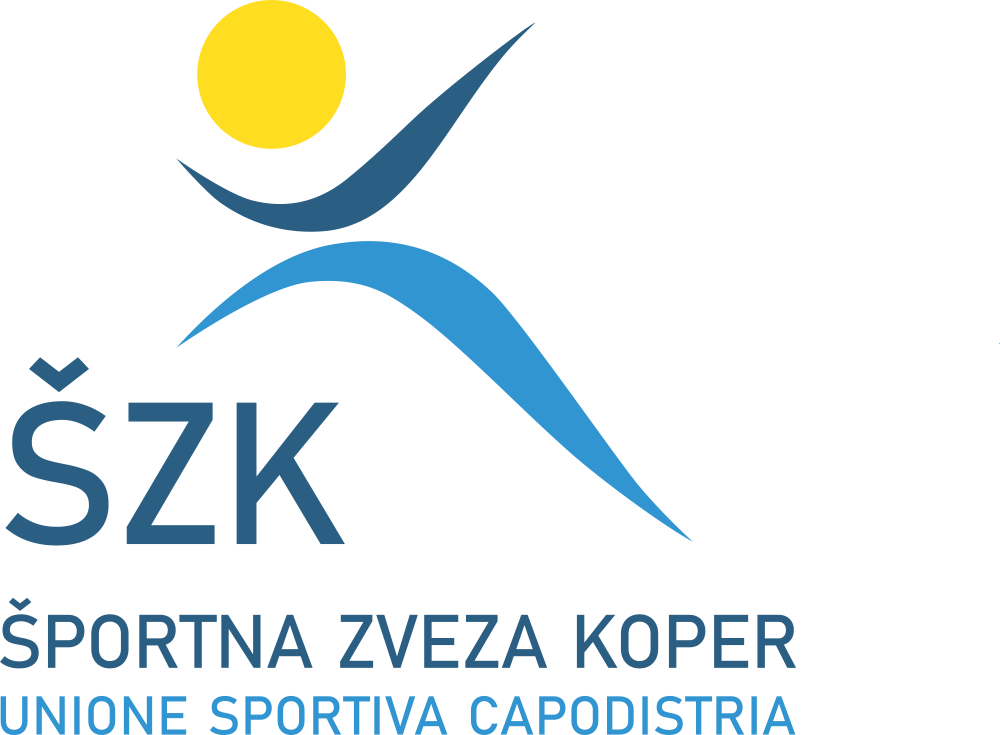 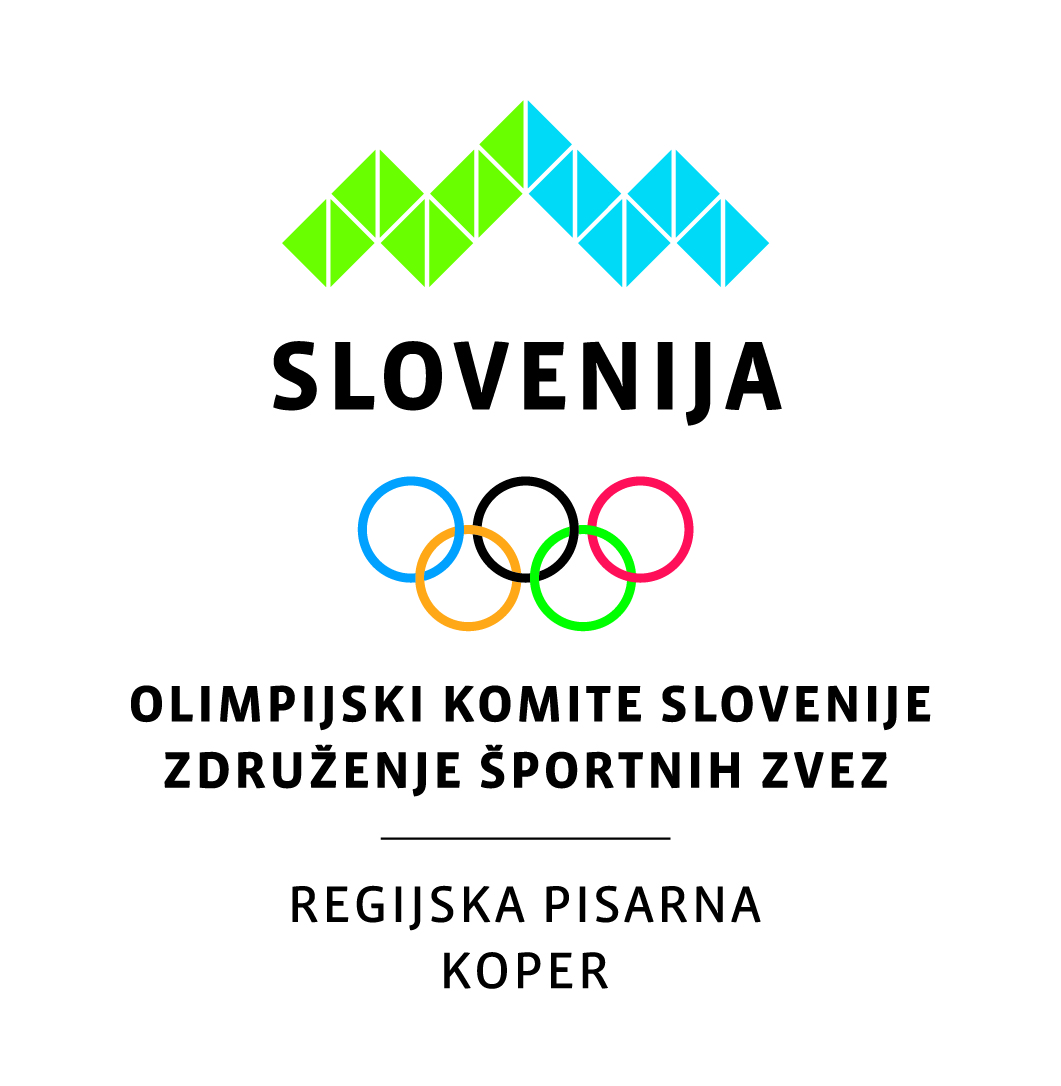 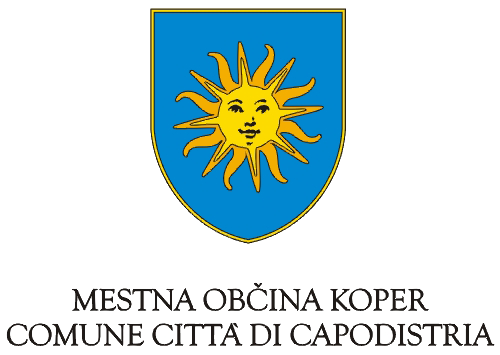 PRIJAVNI OBRAZECŠPORTNE IGRE ZAPOSLENIH 2020(Koper, 12. september 2020)PODATKI O PODJETJU:Zaposleni v našem podjetju bomo aktivni udeleženci v (ustrezno izpolnite v spodnji tabeli):V prijavni obrazec prosimo navedite kontaktne podatke ene osebe za posamezno panogo.Poimenske prijave posameznih članov ekip pričakujemo najmanj 3 dni pred.Naziv podjetja:Naziv podjetja:Sedež podjetja:Sedež podjetja:Pošta in kraj:Kontaktna oseba (ime in priimek):Kontaktna oseba (ime in priimek):Kontaktna oseba (ime in priimek):Kontaktna oseba (ime in priimek):Kontaktna oseba (ime in priimek):Kontaktna telefonska številka:Kontaktna telefonska številka:Kontaktna telefonska številka:Kontaktna telefonska številka:Kontaktni elektronski naslov:Kontaktni elektronski naslov:Kontaktni elektronski naslov:specifikacija majicspecifikacija majicspecifikacija majicspecifikacija majicspecifikacija majicspecifikacija majicspecifikacija majicspecifikacija majicspecifikacija majicŠPORTNA PANOGAVodja ekipetelefone-poštaŠtevilo               udelež.SMLXLXXLSMLXLŠPORTNA PANOGAVodja ekipetelefone-poštaŠtevilo               udelež.moškimoškimoškimoškimoškiženskeženskeženskeženskeMALI NOGOMETODBOJKAKOŠARKA 3X3TENIS                  TEK